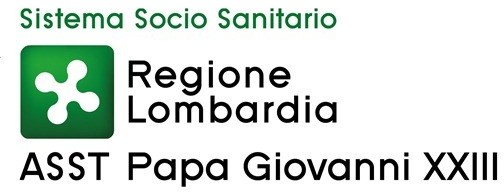 All'ASST Papa Giovanni XXIII di Bergamoc.a.  	(indicare l’ufficio al quale indirizzare l’istanza)Piazza OMS, 124127 BERGAMOOggetto: Richiesta di accesso documentale (legge 7 agosto 1990, n. 241 e s.m.i.).Il sottoscritto  				 nato a 		il		 residente a 	in via    			 tel n. 	e-mail			 munito di documento di identificazione:carta d’identità n. 		rilasciata dal Comune di  	patente di guida n. 		rilasciata dal Prefetto di  	 nella sua qualità di (specificare i poteri rappresentativi)  	CHIEDE (1)di prendere visionedi prendere in esame, con rilascio di copia semplice (2)di prendere in esame, con rilascio di copia autenticata (3)del/i sottoindicato/i documento/i:per i seguenti motivi (specificare l’interesse connesso all’oggetto della richiesta)  	 	,  		 	(firma)Barrare soltanto la parte che interessaIl rilascio di copia semplice di atti è subordinato al rimborso delle spese di riproduzioneOltre al pagamento delle spese di riproduzione, per il rilascio di copia autentica di atti è necessario consegnare preventivamente le marche da bollo occorrentiASST Papa Giovanni XXIII - Piazza OMS, 1 - 24127 Bergamo - Tel. 035.267111 www.asst-pg23.it - protocollo@asst-pg23.it - ufficioprotocollo@pec.asst-pg23.it(spazio riservato all’ufficio) Vista la presente richiestasi autorizzanon si autorizzaper i seguenti motivi  	Per il rilascio del/dei documento/i richiesto/i è richiesto il pagamento di €  	da effettuare tramite versamento:presso lo sportello della tesoreria dell’azienda (aperto al pubblico dal lunedì al venerdì dalle8.20 alle 16.20)con	bonifico	bancario	(IBAN	Banca	popolare	di	Sondrio IT75Z0569611100000008001X738001/73)-Il direttoreUOC Affari Istituzionali e generaliBergamo,  		 	Il sottoscritto  			 nato a 		il	 residente a 	in via    		 tel n.  			 munito di documento di identificazione:carta d’identità n. 	rilasciata dal Comune di  	patente di guida n. 	rilasciata dal Prefetto di  	 nella sua qualità di (specificare i poteri rappresentativi)  	DICHIARAdi ricevere in data odierna i documenti richiesti. 	,  		 	(firma)Informativa ai sensi del Regolamento UE n. 679/2016: i dati acquisiti sono utilizzati dall’ASST Papa Giovanni XXIII di Bergamo esclusivamente per le finalità connesse all’istanza dell’interessato, al quale competono tutti i diritti previsti dagli artt. 15 – 21 del Regolamento UE n. 679/2016.ASST Papa Giovanni XXIII - Piazza OMS, 1 - 24127 Bergamo - Tel. 035.267111 www.asst-pg23.it - protocollo@asst-pg23.it - ufficioprotocollo@pec.asst-pg23.it